2022年江西省中小学教师招聘考试诚信报考承诺书本人承诺不是全日制统招普通大中专院校在读学生(含研究生),并符合招聘岗位的全部资格条件。在整个招聘过程中,如有与承诺书的承诺内容不一致的情况,本人自动放弃录聘资格。      承诺人:(签名、手印)            年    月    日附件2:承诺书本人在2022年江西省中小学教师招聘考试中,同时具有递补      岗位和        岗位的资格,现本人选择递补入闱        岗位,放弃       岗位的递补资格。如有与承诺书的承诺内容不一致的情况,取消本人录聘资格。承诺人(签名、手印):时间:   年   月   日附件3:教师资格证承诺书本人(姓名)          ,身份证号            ,入闱江西省2022年中小学教师招聘南昌市西湖区学校岗位(名称)           ,岗位代码:            面试。因受疫情影响,在教师招聘资格审查阶段无法提供岗位条件要求的相应教师资格证。现承诺,本人如通过此次教师招聘考试,在1年试用期内取得符合报考岗位条件所需的教师资格证;如逾期未提供,则依法解除聘用合同。承诺人:(签名、手印)时间:    年   月   日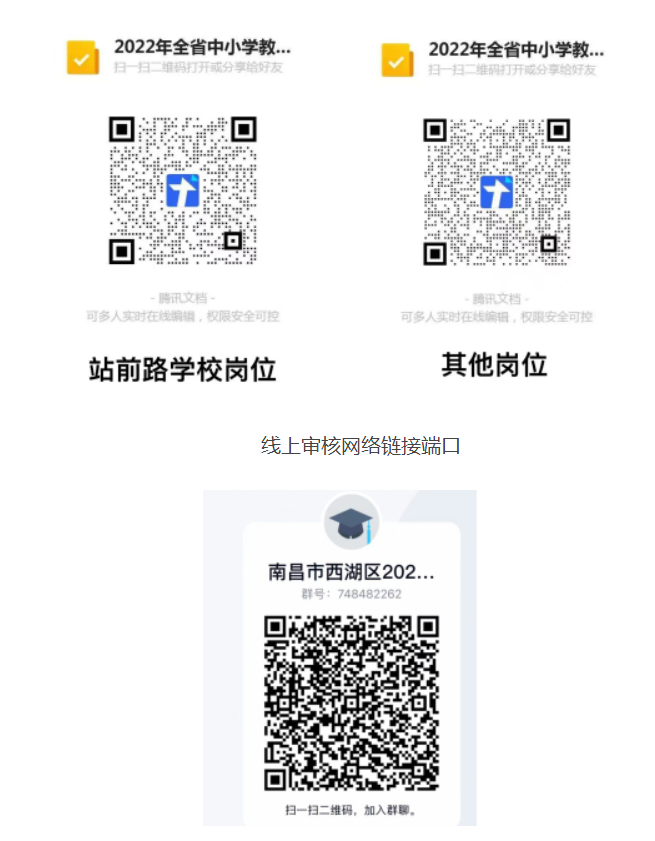 